Request for Tender 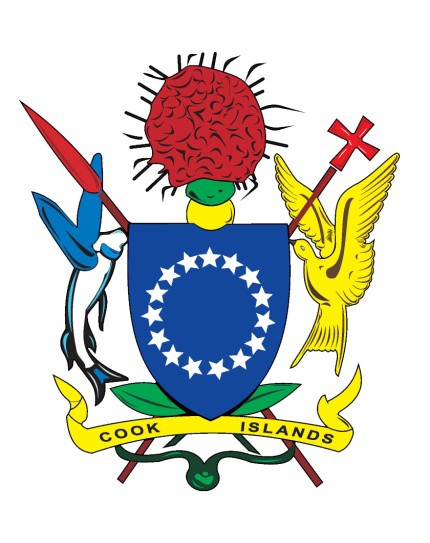 Atiu Road Upgrade - Purchase and Supply of BitumenInfrastructure Cook IslandsAll queries regarding this Request for Tender should be directed to: Contact Officersolomona.solomona@cookislands.gov.ckTENDER CLOSING TIME: 3:00 pm (CI Time) Friday, 01, March, 2019[This page is intentionally left blank]Table of ContentsGLOSSARY AND DEFINITIONS .............................................................................................................................................. 4INTRODUCTION ................................................................................................................................................................... 5SUMMARY OF REQUIREMENTS ........................................................................................................................................................5CONDITIONS OF TENDERING ............................................................................................................................................... 5CONTACT OFFICER........................................................................................................................................................................5TENDER REGISTRATION .................................................................................................................................................................6TENDER CLOSING TIME .................................................................................................................................................................6SUBMISSION OF TENDER................................................................................................................................................................6CONFLICT OF INTEREST DECLARATION ..............................................................................................................................................8FURTHER INFORMATION OR CLARIFICATIONS ......................................................................................................................................8PROBITY .....................................................................................................................................................................................8SELECTION PROCESS .....................................................................................................................................................................9NOTIFICATION OF ACCEPTANCE.......................................................................................................................................................9NON-RESIDENT TENDERER.............................................................................................................................................................10MANDATORY CONDITIONS .................................................................................................................................................11ATTACHMENT 1 – TENDER SPECIFICATION REQUIREMENTS .............................................................................................. 12TENDER SPECIFICATIONS..............................................................................................................................................................12ATTACHMENT 2 – TENDER FORMS TO BE SUBMITTED ...................................................................................................... 13A1 – FORM OF TENDER...............................................................................................................................................................14A2 – CONFLICT OF INTEREST DECLARATION.....................................................................................................................................16A3 – COMPLETED SCHEDULE OF PRICES .........................................................................................................................................17A4 – NON-PRICE RESPONSE……………………………….........................................................................................................................18A5 – PROPOSED SUBCONTRACTORS (IF APPLICABLE)........................................................................................................................19A6 – PRELIMINARY DELIVERY PROGRAMME……….............................................................................................................................20A7 – LIST OF REFEREES WHO MAY BE CONTACTED ………………………………………………………………………………………………………………………21ATTACHMENT 3 – EVALUATION CRITERIA ......................................................................................................................... 24MANDATORY CONDITIONS ...........................................................................................................................................................24EVALUATION CRITERIA ................................................................................................................................................................24RISK ........................................................................................................................................................................................27ATTACHMENT 4 – CONTRACT CONDITIONS ....................................................................................................................... 28GLOSSARY AND DEFINITIONSINTRODUCTIONSummary of RequirementsThrough this Request for Tender (RFT), Infrastructure Cook Islands (‘the Principal’) on behalf of Atiu Island Government, wishes to procure a suitable Contractor for the supply of Bitumen for the Atiu Road Upgrade project. This RFT will identify Tenderers that are able to undertake the contract works for the purchase and  supply  of  Bitumen according  to  the  Specifications  and  Standards  set  out  in Attachment 1 –Tender Specification Requirements.Tenderers should note the requirements relating to the lodgement and content of responses to this RFT as set out in clauses 7 to 41 and Attachment 2 are mandatory. The Principal will reject any Tender that fails to comply with one or more of these requirements.Tenderers should ensure they are registered and have downloaded or received all files for theRFT including all prospective notices.Tenders are invited from suppliers offering to purchase and supply the Product on a fixed-price contract basis.Tenders will be evaluated according to the process set out in Attachment 3 of this RFT.Tenderers are to tender on all parts of the tender, i.e. to supply the product for the whole of the contract works as per Mandatory Conditions.All prices quoted must be in New Zealand dollars and inclusive of freight, insurance and delivery charges to the designated site at Avatiu Port, Rarotonga, Cook Islands.  Tender documentation can be uplifted on https://in-tendhost.co.uk/adbprocurementnetwork/aspx/HomeCONDITIONS OF TENDERINGAll tenders should conform to the Conditions of Tendering, but must conform to the Mandatory Conditions as set out in this RFT.Contact OfficerThe Contact Officer for this tender is:Name of Person:	Solomona SolomonaTitle:		Procurement and Asset ManagerAddress:		Arorangi, Rarotonga, Cook IslandsPhone:		+682 20321E-mail:		solomona.solomona@cookislands.gov.ckTender RegistrationProspective Tenderers should register their interest to participate in this RFT process by registering on the Cook Islands Government E-Government Procurement portal at: https://in-tendhost.co.uk/adbprocurementnetwork/aspx/HomeIn order to participate in the Tender process you will need to register as a supplier on the Portal. As part of registration you will need to specify relevant “Business Categories” for your business. This Tender will be listed under the following category: Prospective Tenderers should include this category when registering on the system.  Should there be any issues registering please advise the Contact Officer as soon as possible and alternative registration processes will be advised. The Contact Officer will acknowledge receipt of the registration.  Only registered Tenderers will receive notices directly as and when they are issued. It is the responsibility of the Tenderer to ensure they are properly registered for this RFT. The Principal reserves the right to extend the list of registered Tenderers beyond those who register interest in this RFT. Once the Tender is published on the portal any suppliers registered will receive automatic advice of the Tender and a link to access Tender documentation via the Electronic Tender Account. Submission of Tenders will be through the same account. Suppliers who register after the Tender is published will receive notification of the Tender upon registration.Tender Closing TimeTenders must be received by the Electronic Tender Account or in the tender box specified by the following deadline, or they will not be considered:Tender Closing Time and Date: 3.00pm (CI Time) Friday 01 March 2019It is the tenderer’s responsibility to ensure that their tender reaches the Tender Box located at Infrastructure Cook Islands office in Arorangi, Rarotonga, Cook Islands and/or the Electronic Tender Account by the specified closing date and time.Late tenders will not be accepted.Submission of TenderThe cost of preparing and submitting the Tender shall be borne by the Tenderer. It is the tenderer’s responsibility to carry out any site visits in order to assess the true costs to complete the project where necessary.The Principal may vary the Tender Specifications described in Attachment 1 at any time, including the closing date, by notice in writing to the Tenderers still involved in the RFT at the time the Tender Specifications are varied.Tenders shall be submitted in either hard copy or electronic copy, as specified below only. Telefax tenders will not be accepted.Hard Copy Submission:Original hard copy tenders shall be packaged and labelled “CONFIDENTIAL” and have the following information clearly exhibited on the outside:Infrastructure Cook Islands Atiu Road Upgrade – Purchase and Supply of BitumenCIG Reference No: CK181914Tender Close: 3:00pm (CI Time) Friday 01 March 2019Hard copy tenders must be placed in the Tender Box located at Infrastructure Cook Islands office in Arorangi, Rarotonga, Cook Islands and submitted in the format contained in Attachment 2 – Forms to be submitted, by the due date. Failure to do so will result in the tender being disqualified.Electronic Copy Submission:Electronic copy tenders must be submitted through the Electronic Tender Account in the format contained in Attachment 2 – Forms to be submitted, by the due date. Failure to do so will result in the tender being disqualified.The default portal is the Asia Pacific Public Electronic Procurement Network e-GP System (refer https://in-tendhost.co.uk/adbprocurementnetwork/aspx/Home). The title and reference number of this document is the tender identifier.The Tender form shall be submitted in Microsoft Word format. Additional documents should be submitted in PDF format. Tenderers should seek approval for any other alternative electronic formats. If offers do not comply with the approved formats they will be deemed non-compliant and may not be accepted. If the supplier is not able to access or upload Tender documents through the Cook Islands Government E-Government Procurement portal they should first seek guidance from the user guide using the following link 	               https://in-tendhost.co.uk/adbprocurementnetwork/aspx/BuyerProfiles  or by clicking the “user guides” tab on the portal. Thereafter further guidance may be available through the Contact Officer. If still not successful the Contact Officer will arrange a secure email Tender account for the upload of documents. The Electronic Tender Account will send a confirmation of receipt email in response to your electronic submission and the time of upload will be used to confirm the date and time of upload.  If you do not receive a confirmation of receipt email within five working days please contact the Contact Officer for this Tender.   Conflict of Interest DeclarationTenderers must complete the Conflict of Interest Declaration form in Attachment 2 to disclose any potential or actual conflicts of interest that they may have or may be perceived to have, in respect of their responsibilities to the Principal and other parties should they be selected as the successful Tenderer.  Where potential or actual conflicts of interests are identified, the Tenderer must specify how this will be managed in order to provide assurance that it will not adversely impact the performance of any services.Further information or clarificationsNegotiations will not be permitted between the Tender Team and any prospective tenderers during the tender advertising period. However, prospective tenderers may seek clarification of the tender documents prior to submitting their tenders.Any further information or clarification required by a Tenderer in relation to this RFT must be directed to the Contact Officer. Tenderers should note that to ensure no disadvantage to any tenderers, responses to questions pertaining to this RFT will be circulated to all those who have registered their interest per Notices To Tenderers (NTT).Where the Principal considers that the competitive advantage of the individual Tenderer may be compromised by the distribution of responses to such requests for information and/or clarification to all Tenderers, the Principal reserves the right to issue such response(s) only to that particular Tenderer.Any additional information relating to this RFT will be uploaded to www.procurement.gov.ck or www.ici.gov.ckProbityNo gifts or entertainment of any nature will be permitted between any parties involved throughout the tender process, including: tenderers or potential tenderers, tender team members, evaluation team members, the Head of Agency, or any other member or organisation that may have an involvement with any aspect of the tender process.Selection ProcessAll tenders received in the Tender Box and/or Electronic Tender Account by the closing date and time will be assessed on whether they have conformed to the Mandatory Conditions. Failure to comply with these conditions will result in immediate exclusion from the Evaluation process. All Tenders deemed compliant will then proceed to the evaluation stage.Evaluation  of  the  responses  to  this  RFT  will  be  in  accordance  with  the  Evaluation  Criteria  described  in Attachment 3.Notification of AcceptanceTenders shall remain valid for acceptance and shall not be withdrawn for a period of sixty (60) working days from the Closing Date of the tender.Unsuccessful tenderers shall be notified in writing by the Principal or their representative within ten (10) working days of acceptance of the successful tender. However, provision for appeal and request for further information leading to the cause of the decision will be provided.If no tender is accepted by the Principal within twenty (20) working days after the Closing Date, each tenderer will  be  notified  in  writing  by  the  Principal  or  their  representative  whether  their  tender  is  still  under consideration or is no longer being considered.When  the  preferred  Tenderer  has  been  identified,  the  Principal  will  invite  the  Tenderer  to  enter  into negotiations based on the draft contract in Attachment 4 to this RFT. Only when both parties have agreed to the terms of the contract and executed the contract, will the Principal formally issue a Letter of Acceptance to the successful TendererThe successful tenderer will be notified by the Principal or their representative in writing on a date yet to be confirmed, but within sixty (60) working days from the Closing Date of the tender.The Tender Team reserves the right to contact referees and/or customers regarding the performance of the tenderer as it may pertain to this RFT.The Principal shall not be bound to accept the lowest priced tender or the highest scored tender or any tender. Tenderers are entitled to the release of their evaluation report on request. Any requests for evaluation reports of other tenders must be processed under the Official Information Act 2009.Tenderers have the right to make a complaint and may do so under the complaints process of the Cook Islands Government Purchase and Sale of Goods and Services Policy.  If no tender has been accepted within the period stated, the Principal will notify all Tenderers that no tender was accepted and may:•	Invite all Tenderers to provide additional information; and/or•	Re-advertise the RFT and extend the closing date of the Tender. Tenderers may either resubmit their tender or provide additional information to support their existing Tender already received by the PrincipalAt the conclusion of the tender process the outcome will be published on the procurement website showing the names of the successful Tenderer.Non-Resident TendererIn order for foreign companies to carry out business in the Cook Islands, an application for, and approval, must be sought from the Business Trade Investment Board (BTIB). Any fees associated with the registration are to be covered by the Tenderer. Tenderers should inform themselves of the registration process and confirm in their Tender that they are willing to register once a Letter of Acceptance is issued. Information can be found at www.btib.gov.ck.MANDATORY CONDITIONSAll tenders must conform to the Mandatory Conditions below. Any tender that fails to comply with one or more of  the  mandatory  requirements  will  be  deemed  non-compliant  and  will  be  excluded  from  the  evaluation process. Mandatory Conditions below are also reflected in Attachment 3 – Evaluation Criteria.1.	Tenders must be completed in the format contained in Attachment 2 of this RFT. If offers do not comply with the format contained in Attachment 2, they will be deemed non-compliant and may not be accepted.2.	Tenders must be deposited in the required form in the Tender Box or the Electronic Tender Account by the closing time as specified in this RFT.3.        All tenders and related documentation in respect of this RFT may be presented in the English or Maorilanguage.  Tenders  presented  in  Maori  or  any  other  language  must  be  provided  with  an  English translation.4.        Tenderers must tender to provide services or supply materials for the whole of the works/goods/servicesas specified in the Tender Specifications. 5.        Tenders must be presented in hard copy format and/or electronic copy format as specified in this RFT.Telefax tenders will not be accepted.6.        All prices quoted must be landed inclusive of freight and relevant charges to the final point of delivery.7.        All prices must be in New Zealand dollars.ATTACHMENT 1 – TENDER SPECIFICATION REQUIREMENTSTender SpecificationsInfrastructure Cook Islands ('the Principal') wishes to arrange for the Purchase and Supply of Bitumen that in general will:1.   Be suited for environmental conditions such as that in the Cook Islands;2.   Be an economical solution - performing with a prolong service life and reduced lifecycle cost;3.   Be supported by reliable and accessible stocks, preferably ex-NZ, Fiji, & Australia; and4.   Be user friendly and supported by warranties and guarantees.   PRODUCT - Bitumen General Scope of WorksUnder this Contract the Principal wishes to arrange for the purchase and supply of Bitumen for the Atiu Road Upgrade Project.The work under the Contract generally will involve:•	Purchase and Supply of 80,000 litres 80/100 Bitumen.•	Delivery to designated site being at the Avatiu Port, Rarotonga, Cook Islands.ATTACHMENT 2 – TENDER FORMS TO BE SUBMITTEDInstructions1. Tenderers must complete and submit all of the following forms, in the formats provided in this Attachment:•	A1 – Tender Form•	A2 – Conflict of Interest Declaration•	A3 – Completed Schedule of Prices•	A4 – Non-price Response•	A5 – Proposed Subcontractors (if applicable) A6 – Preliminary Delivery Programme A7 – List of Referees we may contact in relation to this offer.2. Tenderers who fail to supply all of the items listed in above, will be deemed non-compliant and will be excluded from the tender evaluation process.A1 – Form of TenderInfrastructure Cook IslandsPO Box 102Arorangi, RarotongaCOOK ISLANDSHaving examined the Tender Documents in relation to Tender Reference No. CK181914 and dated __/__/    , released by Infrastructure Cook islands, we submit the following offer.We offer to complete, handover to the Principal and remedy defects in the whole of the said Tender Specifications in conformity with these Tender Documents for the sum of [insert the price offered in text with the value in numbers thus (NZD$                   _.    )] stated exclusive of Value Added Tax, together with such other sums as may be ascertained in accordance with the Contract.We acknowledge receipt of Notices                       to                    _.We agree/do not agree to the Terms and Conditions of the Purchase Agreement in Attachment 4 of the said tender and do not propose any amendments.We undertake to complete and handover of the whole of the Contract Works/Goods/Services within the period stated in the Conditions of Tendering.We agree to abide by this Tender for a period of sixty (60) days from the date fixed for receiving the same and it shall remain binding upon us and may be accepted by you at any time before the expiry of that period.Unless and until a Contract Agreement is prepared and executed, this Tender together with your written acceptance thereof, shall constitute a binding contract between us.We understand that you are not bound to accept the lowest or any Tender you may receive.We understand that no contract shall come into existence, and no legal or other obligations shall arise between us and you (or between us and any other agent of the Principal) in relation to the conduct, outcome or otherwise of the Tender process, prior to and apart from your acceptance of our Tender.We understand that you may contact the referees nominated by us in this offer and make whatever enquiries you deem necessary regarding our financial health and ability to deliver the Contract Works/Goods/Services. Further, during the assessment stage we understand and agree that you may request specific information from all tenderers in order to assist your assessment.  We acknowledge that a failure to provide such information may result in disqualification from the process.We provide the following information required to be submitted with this Tender:•	A2 – Conflict of Interest Declaration•	A3 – Completed Schedule of Prices•	A4 – Non-Price Response •	A5 – Proposed Subcontractors (if applicable) •	A6 – Preliminary Delivery Programme •	A7 – List of Referees you may contact in relation to this offer.If the tenderer is unable to agree to any clauses included in the Conditions to the Contract, it must set out in a table form the clause reference, reason why the tenderer cannot accept it and proposed alternative wording.Tenderers details:Tenderers full name:Tenderers trading name (if Company):Contact person (if Company):Postal address:Physical address:Phone number:Mobile:Email address:Signature	DateFull Name	Position (if Company)A2 – Conflict of Interest DeclarationIn submitting this tender I make the following declarations:•	I understand that an actual, potential or perceived conflict of interest may arise in participating in this tender and that I am obliged to declare any such conflict of interest.•	I confirm that in submitting this information that I have either declared any potential conflicts of interest in my Tender or that I am not be aware of any situation or issue that would conflict with the interest of the Principal.•	If a conflict of interest arises at any time before or until the selected tenderer has been awarded this tender, I will advise the Contact Officer or the Principal immediately.•	I have personally completed this declaration on behalf of the Tenderer(s) and declare that the submitted tender bid provided are true and correct.Potential or actual conflicts of interest identified, if applicable:Please note how this conflict of interest(s) will be managed, if applicable:Signed for and on behalf of the Tenderer(s) by an authorised contracting officer / contract signatory:Signature	DateFull Name	Position (if Company)A3 – Completed Schedule of PricesPlease ensure that the amounts for Item A and B are exclusive of the 15% Value Added Tax (VAT).A4 – Non-price ResponseLocal Established Company/Locally supplied resources (2.5 %) Contract Terms (2.5 %) The Tenderer’s departures and acceptance of the Contract terms – Form A1.Capability (10 %)Track Record (15 %) Methodology (8%) Refer to A5 - Preliminary Delivery Provide a preliminary work programme below.A4 – Proposed Subcontractors (if applicable)Subcontractor details:Subcontractors full name: Subcontractor s trading name (ifCompany):Contact person (if Company):Postal address:Physical address:Phone number:Mobile:Email address:Works/Skills to be performed:Educational/Technical Qualifications:Work Experience:Potential or Actual Conflicts of Interest:A5 – Preliminary Delivery ProgrammeNote that the tenderer may submit in their own format.A6 – List of Referees who may be Contacted (Minimum Two)Name: Company:Address:E-mail Address: Phone No.:Facsimile No.:Nature of Relationship withTenderer:Name: Company:Address:E-mail Address: Phone No.:Facsimile No.:Nature of Relationship withTenderer:ATTACHMENT 3 – EVALUATION CRITERIAThe Mandatory Conditions have been drawn from the Conditions of Tendering in this RFT. Tenders that do not meet the Mandatory Conditions are deemed non-compliant, and will not proceed into Evaluation.Mandatory ConditionsTenders must pass all of the following requirements. Tenders that do not meet one or more of these conditions are deemed non-compliant and will not be considered.Evaluation CriteriaA Weighted Criteria methodology will apply to the evaluation of this RFT as follows:RiskThe Evaluation Committee will conduct a Risk Assessment for each Tender submitted. This will identify the most significant risks presented by the Tender and consider the likelihood of the risk occurring; the consequence of that risk; and a risk mitigation strategy.  In conclusion, the mitigated risk will be determined to form an overall measure of the risk represented by each Tender.The risk mitigation strategy may include the inclusion of specific clauses in the executed contract. Therefore, a Tender considered to be high risk might still be selected subject to the Tenderer’s willingness to accept the proposed contract amendments.Non-Price Response (Attributes)In this section you are asked to demonstrate your organisation’s ability against Evaluation Attributes set above and in ‘A3 – Non-price Response’ Attributes. If there is anything that you do not understand contact the Contact Officer to clarify before the Deadline for Questions.Local Established Company/Locally supplied resources (2.5 %) The Tenderer’s proposed extent of local business involvement and use of local resources on this project.Contract Terms (2.5 %) The Tenderer’s departures and acceptance of the Contract termsCapability (6 %) The TenderTenderer’s current capabilities in areas relevant to the outputs being purchased.TenderTenderers must provide details of 2 projects that demonstrate their capabilities and that of their subcontractors to undertake and complete the Contract Works. The scoring for projects which are less than 80 percent complete, or more than five years old will be downgraded. At least two of the projects must be the same as submitted for Track Record.Tenderers shall provide the following details to support their Tender for each project nominated for Capability. .Track Record (15 %) The Tenderer’s record of delivering works or services to the quality standards required, on time and within budget.Tenderers must provide details of 2 relevant projects completed, that demonstrate their Track Record. Tenderers must provide the same information for their key subcontractors detailing successfully completed projects of a similar nature. The scoring for projects which are less than 80 percentage complete, or more than five years old will be downgraded.At least two of the projects must be the same as submitted for capability.The Tenderer shall supply names and current contact telephone numbers of 2 persons to act as referees. Referees shall be from the client organisation and/or the client’s agent and must have been directly responsible for supervising or overseeing the nominated projects. Tenderers shall provide the following details for each project nominated for Track Record.Technical Skills (6%) Outline the relevant technical experience, skills and qualifications/training of key personnel, including key staff, who will work on this project. The nomination of key personnel by the Tenderer will be taken by Infrastructure Cook Islands as a representation by the Tenderer that the listed personnel will be used to deliver the Contract Works.Methodology (8%) How the contractor plans to undertake works to achieve the desired outcome.ATTACHMENT 4 – CONTRACT CONDITIONS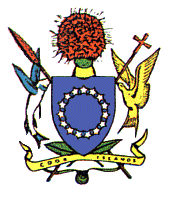 PURCHASE ORDER PRODUCTGovernment:  Her Majesty the Queen in right of the government of the Cook Islands acting by and through the Minister/Secretary of Infrastructure Cook Islands.Signed: 	Name: Position: Date:Supplier: Signed: 	Name: Position:Date:Product: This RFT is for the purchase and supply of 80/100 Bitumen for the Atiu Road Upgrade Project. Delivery: The Supplier will deliver the product to the Principal at the Avatiu Port within 6 weeks of signing the Contract.Price:  NZ$xxxxx VAT exclusive. Payment on contract price will be made based on achieved milestones. Payment ScheduleInsurance:   The Supplier must have full Insurance cover in place for loss or damage to goods in transit and up to the point of delivery to and acceptance by Infrastructure Cook Islands. The supplier is to secure an All-risk cargo insurance cover for the product.Contact Person: Government Contact:  Solomona SolomonaSupplier Contact:  [insert details]Additional Terms:  Upon delivery of the Product to the designated site at Avatiu Port, Rarotonga, Cook Islands, a thorough checks and inspection will be conducted to verify the product against required specifications by the Principal or its representative (s).Entire ContractThe Purchase Order, Terms and Conditions of Supply of Product and the Request for Tenders together form the entire contract, and in that order of precedence inconsistent terms are to be construed.Variations: The parties may vary the terms and conditions of this contract by agreement in writing.Extraordinary Events:  For the purpose of this contract an extraordinary event is an event beyond the control of the parties and includes cyclone, tsunami, flood,   fires, and explosions.Neither party is in breach of this contract if the performance of their obligations including payment is prevented by an extraordinary event. The party who is unable to perform its obligations as a consequence of the extraordinary event must:give notice to the other party as soon as the extraordinary event is foreseen; and take reasonable steps to mitigate loss; andendeavour to perform the obligations as far as reasonably practicable. TERMS AND CONDITIONS FOR SUPPLY OF PRODUCTThe Supplier agrees to supply the Product categorised above and more specifically described and detailed in the Purchase Order issued by the Government of the Cook Islands (the “Government”) on the following terms and conditions:1.   APPLICATIONThese terms and conditions apply to all purchases of Product except where the Government agrees in writing that they be varied or do not apply. These terms and conditions supersede any contrary provisions in the Supplier’s terms and conditions of supply including those terms that the Supplier normally uses. No right under these terms and conditions shall be deemed to be waived except by notice in writing by each party. In the event that any one or more of the provisions contained in these terms and conditions are declared invalid by an order, decree or judgment of any Court of competent jurisdiction, these terms and conditions will be read as if such provision had not been inserted.2.   PRICES2.1.       The  prices stated on the Government’s Purchase Order are fixed, unless there is a written agreement stipulating the price may be varied, when it may be varied and how the price is to be determined.2.2.       The price includes freight, insurance, packaging, crating, local cartage, customs duty and/or any other services in the delivery of the Product.2.3.	The price is exclusive of VAT.2.4.       The Supplier is not entitled to claim expenses, surcharges or margins or disbursements except if otherwise agreed in advance and in writing by the Government.3.   DELIVERY3.1.      The time of delivery of the Product is a fundamental element of these terms and conditions.3.2.	The Product shall be delivered and rendered in a prompt and timely manner on orwithin the delivery dates specified in the Purchase Order. All Product must be delivered within the Government business hours (normal business hours are 8:00 am to 4:00 pm, Monday to Friday), unless otherwise specified in the Purchase Order.3.3.      The Supplier shall notify the Government in writing immediately when the Supplier becomes aware there may be a delay in the delivery of Product to the Government.3.4.	The Government is entitled to cancel the Purchase Order or change its specification(without incurring additional charges) if the Product is not supplied on the supply dates or times specified in the Purchase Order.3.5.       All  Product  must  be  supplied  to  the  address  specified  in  the  Purchase  Order.  The Supplier shall make itself aware of any special requirements when supplying the Product to Government property.3.6.       When Product is delivered to the Government it shall be accompanied by a delivery docket that records the Purchase Order number, the description, quantity with the applicable units of measure, unit rates and dollar values of the Product delivered. The delivery docket must be signed for and retained by a Government officer.being delivered to the Government.3.8.       The Government may use other suppliers for the supply of Product, or product of the same nature as the Product, at any time.4.   IDENTIFICATION4.1.       The   Purchase   Order   number   must   be   shown   on   all   packages,   invoices   and correspondence relating to the Product. Product supplied against an invalid Purchase Order or without a Purchase Order, will be returned to the Supplier at the Supplier's expense including the cost of packaging, transportation, insurance and handling of the Product.4.2.       Where  applicable,  the  Supplier  grants  the  Government  access  to  the  Supplier’s premises, facilities and staff concerning the delivery and identification of the Product. The Government shall have the right to audit and inspect the Supplier’s records concerning delivery of the Product. These rights are for both the Government and any other party that has the use or benefit of the Product.5.   QUALITY, INSPECTION AND ACCEPTANCEIt is a condition of these terms and conditions and the Supplier warrants that:5.1.       All Product shall be in accordance with any requirements set out in these terms and conditions and/or in the Purchase Order and shall be free from defects in workmanship, materials and design. These obligations survive acceptance of the Product and payment.5.2.       The Supplier shall use the highest reasonable standard of skill, care and quality and employ techniques, methods, procedures and materials of a high quality and standard in accordance with best professional practice in providing the Product.5.3.       The Supplier will comply with all relevant (a) Cook Island standards and international standards (if not in conflict) (both general and industry-specific); (b) statutes; (c) regulations;  (d)  by-laws;  (e)  ordinances;  and  (f)  Government  policies,  applicable  in respect of the supply of the Product.5.4.	Where the Supplier has the benefit of any warranties or covenants from a third party inrespect  of  the  Product,  the  Supplier  shall  disclose  and  assign  the  benefit  of  the warranties and/or covenants to the Government.5.5.	The Product, its material and workmanship, shall be subject to inspection and testing atall reasonable times and places by the Government (or those parties to whom theGovernment supplies the Product) before, during or after delivery.5.6.      If inspection and testing is to be conducted on the premises of the Supplier or the Supplier’s sub-contractors, the Supplier shall provide (without additional charge) all reasonable facilities and assistance for the safe and convenient inspection and testing required by the Government's inspectors in the performance of their duty.5.7.	The Supplier acknowledges that the signing of a delivery note or similar on behalf of theGovernment  does  not  constitute  acceptance  of  any  Product.  The  Government  may reject  any  Product,  even  after  they  have  been  accepted,  that:  (a)  are  not  of merchantable quality; (b) are not fit for purpose as stipulated in the Purchase Order; (c) are in an unsatisfactory condition or not functioning in the way they are designed torelating to delivery) of these terms and conditions, ("Rejected Product").5.8.       For any Rejected Product the Supplier will, within ten (10) business days of receiving notice of Government's rejection of the Rejected Product, at the Government's sole and absolute discretion and at the Supplier's sole risk and expense: (a) repair the Rejected Product; (b) replace the Rejected Product; (c) remove the Rejected Product for full credit or reimbursement; and in the case of clause 5.8(c), reimburse/credit the Government in full for any amounts paid by the Government in respect of the Rejected Product.5.9.       Title  to  the  Rejected  Product  will  pass  back  to  the  Supplier  on  the  earlier  of  the replacement of the Rejected Product, repair of the Rejected Product or, refund or credit of any amounts paid by the Government as specified in clause 5.8(c).5.10.	Clauses  5.7  and  5.8  do  not  limit  or  negate  any  other  rights  or  remedies  that  theGovernment may have under these terms and conditions or at law.5.11.     The Government’s failure to inspect does not relieve the Supplier of any responsibility to perform its obligations according to these terms and conditions.6.   OWNERSHIP AND RISK6.1.	Subject to clauses 5.7 and 5.8:a.	title in the Product passes to the Government when the Product is delivered to the Government or when the Government completes payment for the Product, whichever is the earlier date;b.	the Product remains at the Supplier’s risk until the Product is delivered to theGovernment.6.2.      Where  the Product  is delivered  to  the  Government  to  be  installed and/or commissioned, the Product remains at the Supplier’s risk until the completion of installation and commissioning.7.   PAYMENT7.1.       The Supplier shall provide to the Government’s Contact Person, within five (5) business days of the end of the month following delivery of the Product, a VAT tax invoice for each delivery of the Product, stating Purchase Order number, date of delivery and full description of the Product and quantity delivered. Invoices received without all of these details will be returned to the Supplier, unpaid.7.2.       If  monthly  charges  are  applicable,  the  Supplier  shall  supply  to  the  Contact  Person specified in the Purchase Order a monthly statement of that month’s deliveries not later than the tenth business day of the month following delivery.7.3.	Invoices and statements are to be addressed to the address specified in the PurchaseOrder.7.4.       Subject to clause 5, payment for Product delivered, once approved, will be effected on the first Wednesday on or after the 20th of the month following the date of the Supplier’s VAT tax invoice or receipt of the delivery of the Product, whichever is the later.7.5         Any invoices provided by the Supplier which have not met the requirements of this                           Payment clause will not be affected.  7.6.	Payment will be effected by Electronic Funds Transfer (EFT) (direct credit).8.   CONFLICT8.1.	The Supplier confirms it has no knowledge of any conflict of interest in providing theProduct.8.2.       If any conflict arises or has the potential to arise during the supply of the Product, the Supplier shall immediately inform the Government in writing and the Government will decide on the appropriate steps to be followed in such event, which may include the right of the Government to terminate the Purchase Order with immediate effect.9.   ASSIGNMENTThe Supplier shall not assign or sub-contract any rights or obligations applicable under these terms and conditions without the prior written consent of the Government given at its discretion.10. NOTICES10.1.	All correspondence shall include the Purchase Order number and addressed to theGovernment’s Contact Person named on the Purchase Order form.10.2.     All correspondence shall be in writing sent by email, mail with postage prepaid or by hand delivery to the address for notices as set out above or such other address as a party has notified in writing.10.3.     Subject to clause 10.4, notice given in person is deemed to be served upon delivery or by post three (3) business days after the date of posting. Any notice served on a non- business day is deemed to have been served on the first business day after that day. Any notice by email shall be deemed to be received on the first business day after such email has reached the receiver’s designated information system for receiving emails or, in all other situations, when the email comes to the receiver’s attention.10.4.	The Government shall only be deemed to have received delivery of a notice upon theGovernment acknowledging in writing receipt of the notice.11. INDEMNITYThe Supplier indemnifies the Government in respect of all costs (including legal costs), claims, liabilities, losses, damage and expenses suffered or incurred by the Government and any other person claiming through the Government as a direct or indirect consequence of any unlawful, negligent, tortious, criminal, reckless or dishonest errors, acts or omission of the Supplier in the performance of its obligations under these terms and conditions. This indemnity survives the termination of these terms and conditions.12. REMEDIESThe Supplier shall not be entitled to anticipatory profits or to special (including multiple or punitive), incidental or consequential damages or losses.13. INSURANCES13.1.     The  Supplier  shall  take  out  and  maintain  at  its  own  cost,  at  all  times  during  the continuance of these terms and conditions, such insurances as specified in the Purchase Order. All such insurance shall be on such terms and with such insurers as the Government may reasonably require.13.2.     The  Supplier  shall,  if  requested  by  the  Government,  provide  the  Government  with written evidence that all insurances are in force and shall produce, whenever reasonably required by the Government, the relevant policies and evidence of payment of the current premiums. If the Supplier fails to provide such evidence the Government may, after notifying the Supplier in writing, arrange or keep in force that insurance and may, for the purpose of doing so, pay the relevant premiums and deduct a corresponding amount from any moneys payable by Government to the Supplier under these termsand conditions.14. LAWThese terms and conditions are governed by the laws of the Cook Islands. The parties agree to submit to the non-exclusive jurisdiction of the High Court of the Cook Islands.15. TERMINATION FOR CONVENIENCENotwithstanding anything to the contrary contained in these terms and conditions, the Government shall be entitled to cancel any applicable Purchase Order, at its convenience, on 10 business days' written notice to the Supplier; provided the Government will pay for all Product delivered to the satisfaction of the Government in respect of any Purchase Order, prior to the date of notice of cancellation.16. GENERAL WARRANTIESThe Supplier represents, warrants and undertakes that:16.1.     it has full power, capacity and authority to execute, deliver and perform its obligations under these terms and conditions or any Purchase Order;16.2.	it has and will continue to have, all necessary consents, permissions, licences and rightsto  enter into  and perform  its obligations under these terms and conditions or anyPurchase Order;16.3.     there are no existing agreements, undertakings or arrangements which prevent it from entering into these terms and conditions or which would impede the performance of its obligations under these terms and conditions or any Purchase Order;16.4.	it has not offered any inducement in connection with the entering into or negotiation ofthese terms and conditions or any Purchase Order and;16.5.     it  has  not  (nor  is  any  of  its  representative  directors  or  employees)  a  party  to  any litigation, proceedings or disputes which could adversely affect its ability to perform its obligations under these terms and conditions or any Purchase Order.17. DISPUTE RESOLUTIONIn the event of a dispute arising between the parties in respect of any matter in relation to this Agreement, the authorised representatives of each party will negotiate a resolution. If the dispute cannot be resolved by negotiation within five days of service by one party to the other of the written notice of a dispute arising, the dispute will be referred to arbitration under the Arbitration Act 2014.Reference No:CK181914Date of Release:18.02.2019TERMEXPLANATIONBTIBBusiness Trade Investment BoardManualThe Cook Islands Government Financial Policies and Procedures manualPolicyThe Cook Islands Government Purchase and Sale of Goods andServices PolicyPrincipalInfrastructure Cook Islands (ICI)RFTRequest for TenderTender TeamThe group of people responsible for the management of the tender process and includes those people who are specifically responsible to evaluate Tenders.Working DaysMondays to Fridays (except for Public Holidays) or weeks Designated SiteAvatiu Port, Rarotonga, Cook Islands CIFCost, Insurance, & Freight CategoryTitle30121700Road and Railroad Construction Materials  Functionality & SpecificationsFunctionality & SpecificationsHighMedLowNoneComment(v)(v)(v)(v)The Product (Bitumen 80/100) must meet all of the following requirements:The Product (Bitumen 80/100) must meet all of the following requirements:1. ConditionNew2. Type80/100 Bitumen  3. Quantity80,000 litres4. PackagingIn drums, palletized 5. Delivery in 20ft containers6. Penetration at 25 *C, 100g,5s(pu)80-1007. Viscosity at 60 *C (Pa.s)115 min8. Viscosity at 135 *C (mm2/s)300-6509. Flashpoint *C218 min10. After RTFOT: Penetration at 25*C, 100g, 5s(pu), % of original50% min11. Average Ductility of Residue at 25*C(meters)0.6 min12. Solubility in Trichloroethylene, % 99.5 min13. DeliveryCost, Insurance & Freight to Avatiu Port, Cook Islands - 6 weeks maximum.Tender For:Atiu Road Upgrade - Purchase and Supply of Bitumen Supplier:[Name of supplier]ItemDescriptionUnitQuantityRateAmount excl VATABitumen180/100 BitumenLitres80,000$Subtotal:$BInsurance & Freight – Overseas to Rarotonga, Cook Islands1Insurance cover to RarotongaLS1$2Freight cost to RarotongaLS1$Subtotal:$Total Cost Excludes Import VAT$Plus Import VAT$Total Cost Includes VAT$It is ICI intention to be a socially responsible organisation and, where possible we will use Suppliers who will increase the proportion of the workforce that live locally to construction sites, have access to recognised skills training and understand their responsibility and legal requirements as good employers. We will assist local businesses understand the procurement requirements to enhance their chances of winning work.ICI encourages its suppliers to support communities by contributing to local projects and initiatives that consider the wider impacts of responsible procurement. Where international Tenderers are undertaking works within the Cook Islands the use of local resources is strongly encouraged.It is ICI intention to be a socially responsible organisation and, where possible we will use Suppliers who will increase the proportion of the workforce that live locally to construction sites, have access to recognised skills training and understand their responsibility and legal requirements as good employers. We will assist local businesses understand the procurement requirements to enhance their chances of winning work.ICI encourages its suppliers to support communities by contributing to local projects and initiatives that consider the wider impacts of responsible procurement. Where international Tenderers are undertaking works within the Cook Islands the use of local resources is strongly encouraged.Describe the extent of local business involvement and use of local resources on this project.Describe what steps you are taking to discharge your responsibility and legal requirements as a good employer with respect to local and foreign workers.Describe what programmes or initiatives you have that will contribute to better social outcomes on this project.Tenderers shall provide details of 2 projects that demonstrate their capabilities and that of their subcontractors to undertake and complete the Contract Works.Tenderers shall provide details of 2 projects that demonstrate their capabilities and that of their subcontractors to undertake and complete the Contract Works.Project 1Project 1Client Contact DetailsName of the ProjectLocation
Contract completion date 


Contract priceProvide details of the capabilities demonstrated on this project which are relavant to the undertaking of the Tendered scope of works including: Technical, management, quality, etc.Project 2Project 2Client Contact DetailsName of the ProjectLocation
Contract completion date 


Contract priceProvide details of the capabilities demonstrated on this project which are relavant to the undertaking of the Tendered scope of works including: Technical, management, quality, etc.Tenderers shall provide details of 2 projects that demonstrate their track record.Tenderers shall provide details of 2 projects that demonstrate their track record.Project 1Project 1Client Contact DetailsName of the ProjectLocation
Contract completion date 


Contract pricePerformance: Provide details of all:Quality issuesInclude the date of incident/issue and the outcomeCost: Provide details of:Tender price Final Contract priceWhere the Tender price differs from the final Contract price, please explain  whyProgramme: Provide details of:Project Commencement Date Original Due Date for CompletionFinal Due Date for Completion Actual Completion Date Where the completion dates differ from each other, please explain whyProject 2Project 2Client Contact DetailsName of the ProjectLocation
Contract completion date 


Contract pricePerformance: Provide details of all:Quality issuesInclude the date of incident/issue and the outcomeCost: Provide details of:Tender price Final Contract priceWhere the Tender price differs from the final Contract price, please explain  whyProgramme: Provide details of:Project Commencement Date Original Due Date for CompletionFinal Due Date for Completion Actual Completion Date Where the completion dates differ from each other, please explain whyOutputDurationProposed Start DateProposed Completion DateContract signedN/AN/AN/APurchase & Supply of Products.Delivery to designated site, checked and acceptance.CriterionCompliesYes or No1.  Tender  must  be  completed  in  the  format  contained  inAttachment 2 of the RFT.2.  Tenders must be deposited in the required form in the TenderBox by the closing time specified in the RFT3.  Proposal and related documentation must be in the Englishlanguage or translated into English.4.  Tenderers   must   tender   to   provide   the   whole   of   theworks/goods/services specified in the RFT. 5.  Tenders must be presented in hard copy and/or electroniccopy format as specified in this RFT only.6.  All  prices  quoted  must  be  landed  inclusive  of  freight  andrelevant charges to final point of delivery.7.  All prices must be in NZ dollarsCriteriaWeight%Non-Price Response1.	Locally  established  company  Locally  supplied  resources(labour and/or materials)2.52.	Acceptance of the contract terms2.53.	Capability64.	Track Record155.	Technical Skills66.     Methodology8Total Non-Price Response40Price60TOTAL WEIGHTING100Milestones(%)Amount - VAT Exclusive1Advance payment upon Contract signing30%2Receipt of Bill of Lading50%3Product delivered to designated site, checked, and accepted. 20%TotalTotalTotal